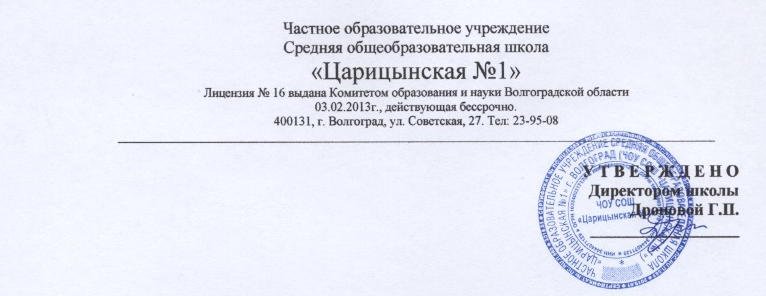 ПОЛОЖЕНИЕо предоставлении скидок в частном образовательном учреждениисредней общеобразовательной школе «Царицынская№1»г. Волгоград1. Общие положения1.1. Настоящее положение определяет порядок и критерии скидок,         предоставляемых в ЧОУ СОШ «Царицынская№1»1.2  Целью назначения скидок является:- поддержки и  стимулирование работников  школы; - поддержки школьных традиций;- поддержки престижа школы;- стимулирование роста успеваемости, формирование способности к постоянному   саморазвитию обучающихся, умению осваивать новые области знаний;- поддержки наиболее одаренных обучающихся в  учебной и общественной    деятельности , а также в сфере научно-технического и прикладного творчества.1.3 Скидка оформляется один раз в год при оформлении договора на оказание платных  образовательных услуг  в сфере общего образования.2. Виды скидок, которые могут применяться в  ЧОУ СОШ «Царицынская№1» 2.1. В целях поддержки и  стимулирование работников  школы, а так жеусиления их материальной заинтересованности  в повышении качества образовательного и воспитательного процесса, работник, имеющий стаж работы не менее двух лет в ЧОУ СОШ «Царицынская №1» получает скидку в  80% на обучение своих детей (20% от стоимости договора на учебный год в соответствующем классе).2.2. С целью продолжения школьных традиций родители могут претендовать на скидки: - при  обучении второго ребёнка – 5 %;- при обучении третьёго ребёнка – 10 %.2.3. Для стимулирования роста успеваемости и поддержки наиболее одаренных обучающихся в учебной и общественной деятельности, а также в сфере научно-технического и прикладного творчества:- при окончании учебного года на «отлично», при завоевании призовых мест на олимпиадах в научно - исследовательских конференциях и конкурсах городского, российского и международного уровней  за поддержание престижа школы обучающемуся предоставляется подарочный сертификат* на сумму 20-30%  стоимости 1 месяца обучения в ЧОУ СОШ «Царицынская №1».2.4. На благотворительной основе и в целях сохранения численности обучающихся набор в отдельные классы может осуществляться на бесплатной для родителей основе за счет реализации федерального государственного стандарта общего образования в рамках финансового обеспечения оказания государственных и муниципальных услуг за счет средств бюджета города Волгограда.  Обучающиеся в этих классах находятся в школе только во время учебных занятий, не используя весь комплекс услуг, предоставляемых школой.*Подарочный сертификат даёт право на приобретение подарка на выбор обучающегося: сертификаты в «Читай город», «Спортмастер», «Леонардо» или скидку на образовательный туризм. Выбор обучающегося  фиксируется в ведомости выдачи подарочных сертификатов (приложение №1).Приложение № 1ВЕДОМОСТЬ ВЫДАЧИ ПОДАРОЧНЫХ СЕРТИФИКАТОВ«За отличный учебный труд в 2015-2016 учебном году»                                                                                     УТВЕРЖДЕНО                                                                                   Директор ЧОУ СОШ «Царицынская№1»                                                                                    _________________________ Г. П. Дронова                                                                                    _____________________________________.ПОЛОЖЕНИЕо предоставлении скидок в частном образовательном учреждениисредней общеобразовательной школе «Царицынская №1»г. ВолгоградПриложение № 1ВЕДОМОСТЬ ВЫДАЧИ ПОДАРОЧНЫХ СЕРТИФИКАТОВ«За отличный учебный труд» в _____________ учебном году Номер п/пНомер сертификатаФ.И.О. обучающегосяПодарок (отметить галочкой)Подпись о полученииПодпись выдавшего10001/2016Исайкин Т.С.«Читай город»«Спортмастер»«Леонардо»Образовательный туризм20002/2016Комаров Д.С.«Читай город»«Спортмастер»«Леонардо»Образовательный туризм30003/2016Смирнов С.А.«Читай город»«Спортмастер»«Леонардо»Образовательный туризм40004/2016Старцева П.М.«Читай город»«Спортмастер»«Леонардо»Образовательный туризм50005/2016Димитренко Д.С.«Читай город»«Спортмастер»«Леонардо»Образовательный туризм60006/2016Золотарёва А.А.«Читай город»«Спортмастер»«Леонардо»Образовательный туризм70007/2016Пуказов Н.С.«Читай город»«Спортмастер»«Леонардо»Образовательный туризм80008/2016Резниченко В.Ю.«Читай город»«Спортмастер»«Леонардо»Образовательный туризм90009/2016Юрч А.В.«Читай город»«Спортмастер»«Леонардо»Образовательный туризм100010/2016Ипатова А.С.«Читай город»«Спортмастер»«Леонардо»Образовательный туризмНомер п/пНомер сертификатаФ.И.О. обучающегосяПодарок (отметить галочкой)Подпись о полученииПодпись выдавшего10001/2___«Читай город»«Спортмастер»«Леонардо»Образовательный туризм20002/2___«Читай город»«Спортмастер»«Леонардо»Образовательный туризм30003/2___«Читай город»«Спортмастер»«Леонардо»Образовательный туризм40004/2___«Читай город»«Спортмастер»«Леонардо»Образовательный туризм50005/2___«Читай город»«Спортмастер»«Леонардо»Образовательный туризм60006/2___«Читай город»«Спортмастер»«Леонардо»Образовательный туризм70007/2___«Читай город»«Спортмастер»«Леонардо»Образовательный туризм80008/2___«Читай город»«Спортмастер»«Леонардо»Образовательный туризм90009/2___«Читай город»«Спортмастер»«Леонардо»Образовательный туризм100010/2___«Читай город»«Спортмастер»«Леонардо»Образовательный туризм